МИНИСТЕРСТВО ВНУТРЕННИХ ДЕЛРОССИЙСКОЙ ФЕДЕРАЦИИГОСУДАРСТВЕННАЯ ПРОТИВОПОЖАРНАЯ СЛУЖБАНОРМЫ ПОЖАРНОЙ БЕЗОПАСНОСТИУСТРОЙСТВА ЗАЩИТНОГО ОТКЛЮЧЕНИЯТребования пожарной безопасности. Методы испытанийPROTECTIVE DEVICES.Requirements of fire safety. Test methods.НПБ 243-97Дата введения 01.10.97 г.РАЗРАБОТАНЫ Всероссийским научно-исследовательским институтом противопожарной обороны (ВНИИПО) МВД России.ВНЕСЕНЫ И ПОДГОТОВЛЕНЫ К УТВЕРЖДЕНИЮ отделом организации Государственного пожарного надзора ГУГПС МВД РоссииВВЕДЕНЫ В ДЕЙСТВИЕ приказом ГУГПС МВД России №59 от 08.09. 1997 гДата введения в действие 01.10.97 г. Вводятся впервые1 ОБЛАСТЬ ПРИМЕНЕНИЯ1.1 Настоящие НПБ распространяются на устройства защитного отключения (далее УЗО-Д), управляемые дифференциальным током, используемые в электрических сетях переменного тока с номинальным напряжением не выше 440 В и номинальным током не более 200 А, которые поставляются на территорию Российской Федерации, включая УЗО-Д, приобретаемые по импорту и изготавляемые на экспорт.1.2 Настоящие нормы устанавливают требования к УЗО-Д при их конструировании, монтаже и сертификации с целью обеспечения пожарной безопасности электроустановок вновь строящихся и реконструируемых жилых и общественных зданий (далее зданий) независимо от форм собственности и ведомственной принадлежности, а также методы сертификационных испытаний УЗО-Д на пожарную опасность.1.3 Для обеспечения пожарной безопасности электроустановок при применении УЗО-Д наряду с настоящими нормами следует также руководствоваться стандартами, Правилами пожарной безопасности, Правилами устройства электроустановок и другими, утвержденными в установленном порядке нормативными документами, регламентирующими требования пожарной безопасности при изготовлении и эксплуатации УЗО-Д.1.4 Требования настоящих норм не распространяются на УЗО-Д, используемые в пожароопасных и взрывоопасных зонах.2 ТЕРМИНЫ И ОПРЕДЕЛЕНИЯУЗО-Д — механический коммутационный аппарат или совокупность элементов, которые при достижении (превышении) дифференциальным током заданного значения при определенных условиях эксплуатации должны вызвать размыкание контактов.УЗО-Д, функционально независимое от напряжения электросети, —устройство защитного отключения, функционирование которого не зависит от наличия напряжения в сети.УЗО-Д, функционально зависимое от напряжения сети — устройство защитного отключения, функционирование которого зависит от наличия напряжения в сети.УЗО-Д с автономным вспомогательным встроенным источником питания — устройство защитного отключения, функционирование которого зависит от встроенного в него вспомогательного источника питания.Номинальное напряжение — указанное изготовителем действующее значение напряжения, при котором обеспечивается работоспособность УЗО-Д.Номинальный ток нагрузки — указанное изготовителем значение тока, которое УЗО-Д может пропускать в продолжительном режиме работы.Номинальный отключающий дифференциальный ток — указанное изготовителем значение дифференциального тока, которое вызывает отключение УЗО-Д при заданных условиях эксплуатации.Номинальный неотключающий дифференциальный ток — указанное изготовителем значение дифференциального тока, которое не вызывает отключения УЗО-Д при заданных условиях эксплуатации.Сверхток — ток, значение которого превосходит наибольшее рабочее значение тока.Время отключения (время срабатывания) УЗО-Д — промежуток времени между моментом внезапного возникновения отключающего дифференциального тока и моментом выполнения функции данного устройства до полного гашения дуги.Номинальный условный ток короткого замыкания — указанное изготовителем действующее значение ожидаемого тока, которое способно выдержать УЗО-Д, защищаемое устройством защиты от коротких замыканий при заданных условиях эксплуатации, без необратимых изменений, нарушающих его работоспособность.3 НОРМАТИВНЫЕ ССЫЛКИВ настоящем нормативном документе использованы ссылки на следующие стандарты:ГОСТ 27473—87 (МЭК 112-79) Материалы электроизоляционные твердые. Meтод определения сравнительного и контрольного индексов трекингостойкости во влажной среде.ГОСТ 27483—87 (МЭК 695-2-1) Испытания на пожароопасность. Методы испытаний. Испытания нагретой проволокой.ГОСТ 27924—88 (МЭК 695-2-3) Испытания на пожароопасность. Методы испытаний. Испытания на плохой контакт при помощи накальных элементов.ГОСТ 27484—87 (МЭК 695-2-2) Испытания на пожароопасность. Методы испытаний. Испытания горелкой с игольчатым пламенем.ГОСТ. 12.1.155—85. Устройства защитного отключения. Kлaccификация. Общие технические требования.ГОСТ 12.1.004—91 ССБТ Пожарная безопасность. Общие требования.ГОСТ Р 50807—95 Устройства защитные, управляемые дифференциальным (остаточным) током. Общие требования и методы испытаний.ГОСТ 28779—90 Материалы электроизоляционные твердые. Mетоды определения воспламеняемости под воздействием источника зажигания.ГОСТ Р 50669—94 Электроснабжение и электробезопасность мобильных (инвентарных) зданий из металла или с металлическим каркасом для уличной торговли и бытового обслуживания населения. Технические требования.ГОСТ Р 50007—92 Устойчивость к микросекундным импульсным помехам большой энергии. Технические требования и методы испытаний.ГОСТ Р 50571.2—94 (МЭК 364-3-93) Электроустановки зданий. Часть 3. Основные характеристики.ГОСТ Р 50345—92 (МЭК 898-87) Автоматические выключатели для защиты от сверхтоков бытового и аналогичного назначения.СНиП 3.05.06-85 Электротехнические устройства.4 ТРЕБОВАНИЯ ПОЖАРНОЙ БЕЗОПАСНОСТИ4.1 Требования к функциональным характеристикам и конструкции УЗО-Д4.1.1 Функциональные характеристики УЗО-Д должны соответствовать требованиям, изложенным в ГОСТ 50807—95.Примечание. Значения функциональных характеристик УЗО-Д приведены в приложении 1.4.1.2 УЗО-Д не должно производить автоматическое повторное включение.Проверка проводится испытанием по п. 5.3.4.1.3 УЗО-Д не должны производить автоматическое отключение потребителя от сети при снятии напряжения сети.Проверка проводится испытанием по п. 5.4.4.1.4 УЗО-Д не должно иметь автономного вспомогательного источника питания.4.1.5 Максимальное время отключения УЗО-Д должно быть не более 0,5 с.Проверка проводится испытанием по п. 5.5.4.1.6 УЗО-Д должно сохранять свою работоспособность при напряжении сети в пределах от 0,6 до 1,2 его номинального напряжения.Проверка проводится испытаниями по п. 5.5.4.1.7 УЗО-Д должны сохранять свою работоспособность после достижения температуры окружающей среды 100 °С.Проверка проводится испытанием по п. 5.6.4.1.8 Ток срабатывания УЗО-Д для предотвращения пожаров от электроустановок, как правило, не должен превышать 0,3 А. Допускается увеличение тока срабатывания до 0,5 А при установке УЗО-Д на головных участках разветвленной электрической сети или для обеспечения селективности последовательно включенных устройств.Проверка проводится испытанием по п. 5.5.4.1.9 УЗО-Д не должно срабатывать при воздействии импульсных помех в соответствии с требованиями ГОСТ Р 50007. При испытании степень жесткости должна быть равна 1.4.1.10 Номинальные значения климатических факторов внешней среды устанавливаются по ГОСТ 15150. Вид климатического исполнения должен указываться в технических условиях на конкретное изделие.4.1.11 УЗО-Д следует изготавливать с одним значением номинального дифференциального тока срабатывания или с многопозиционной установкой дифференциального отключающего тока срабатывания с дискретными фиксированными значениями.4.1.12 По числу полюсов рекомендуются УЗО-Д двухполюсные и четырехполюсные.4.1.13 УЗО-Д без встроенной защиты от сверхтоков должно быть защищено от короткого замыкания посредством последовательного включения автоматических выключателей или предохранителей. При этом номинальный ток автоматических выключателей не должен превышать номинальный ток УЗО-Д.4.1.14 Конструкция УЗО-Д должна предусматривать возможность пломбирования крышек. Элемент для регулирования уставки УЗО-Д должен быть расположен так, чтобы доступ к нему был возможен только после вскрытия пломбы.4.1.15 Конструкция УЗО-Д должна исключать возможность изменения его рабочих характеристик путем внешнего воздействия, за исключением специально предусмотренных средств изменения уставки дифференциального тока срабатывания.4.1.16 УЗО-Д должно быть снабжено указателями замкнутого и разомкнутого положения контактов главной цепи. Если для указания положения контактов используется световой указатель, он должен светиться при включенном положении УЗО-Д и быть яркого цвета. Световой индикатор не может быть единственным средством указания включенного положения.4.1.17 УЗО-Д должен иметь зажимы, предназначенные для подсоединения к стационарной проводке, в которых соединение осуществляется при помощи винтов, гаек и аналогичных по эффективности средств.4.1.18 На корпусе УЗО-Д должна быть приведена схема подключения УЗО-Д к электрической сети.4.1.19 Воздушные зазоры и расстояния утечки не должны быть меньше величин, указанных в табл. 1.Проверка проводится испытанием по ГОСТ Р 50345.Таблица 14.2 Требования к электроизоляционным и конструкционным пластическим материалам4.2.1 Материалы, из которых изготовлены наружные части УЗО-Д (кроме декоративных элементов), а также используемые в конструкции электрических соединений для поддержки токоведущих частей в определенном положении, должны выдерживать испытание давлением шарика.Проверка проводится испытанием по п. 5.7.1.4.2.2 Материалы, из которых изготовлены части УЗО-Д, должны быть стойкими к воздействию пламени горелки. Проверка проводится испытанием по п. 5.7.2.4.2.3 Изоляционные материалы, поддерживающие конструкции винтовых контактных соединений, должны быть стойкими к воздействию тепловой энергии, выделяемой в переходном сопротивлении дефектного контактного соединения, а также стойкими к воздействию нагретой проволоки.Проверка проводится испытанием по пп. 5.7.3, 5.7.4.4.2.4 Материалы, через которые возможно образование проводящего мостика между частями различной полярности и разного потенциала, должны быть трекингостойкими.Проверка проводится испытанием по п. 5.7.5.Примечание. Требования, изложенные в л. 4.2.1 и п. 4.2.2, не распространяются на части УЗО-Д, изготовленные из металла и керамики.4.3 Конструкция УЗО-Д должна обеспечивать его пожарную безопасность и работоспособность как в нормальном режиме работы, так и при возникновении возможных неисправностей и нарушении правил эксплуатации. При этом вероятность возникновения пожара в (от) УЗО-Д не должна превышать 10-6 в год.Проверка проводится по ГОСТ 12.1.004 при типовых и квалификационных испытаниях.4.4 Требование к содержанию технической документацииЭксплуатационные документы (техническое описание, инструкция по эксплуатации, паспорт) на УЗО-Д должны содержать следующие сведения:— назначение изделия;— перечень характеристик в соответствии с требованиями ГОСТ Р 50807;— состав изделия и комплект поставки;— устройство и принцип работы;— климатическое исполнение;— требования по технике безопасности и пожарной безопасности, номер технических условий или стандарта, требованиям которого соответствует УЗО-Д;— порядок подготовки к работе и порядок технического обслуживания;— правила хранения;— свидетельство о приемке;— полное наименование предприятия-изготовителя, его адрес;— сертификат соответствия или пожарной безопасности, кем выдан, регистрационный номер, срок действия;— требования установки и монтажа;— правила проверки технического состояния;— рекомендуемый тип автоматического выключателя для УЗО-Д без защиты от сверхтока.5 ИСПЫТАНИЯ УСТРОЙСТВ ЗАЩИТНОГО ОТКЛЮЧЕНИЯ5.1 Общие требования и условия испытаний5.1.1 Испытания в соответствии с настоящими нормами являются обязательными при проведении сертификационных испытаний УЗО-Д на пожарную опасность.Перечень испытаний приведен в табл. 2.Таблица 25.1.2 Образец, предъявленный на испытание, должен представлять собой законченное изделие. Его узлы или элементы, конструкция и технология изготовления должны быть такими же, как у изделия, поставляемого потребителю.5.1.3 На испытание представляется не менее пяти изделий, набор комплектующих материалов и запасных частей.5.1.4 Испытание проводят, установив УЗО-Д в одном из рабочих положений, предусмотренных инструкцией по монтажу, в котором ожидается наибольший нагрев изделия.УЗО-Д крепится к фанерной доске толщиной 20 мм ± 2 мм, окрашенной матовой черной краской. Метод крепления должен соответствовать рекомендациям изготовителя.5.1.5 Для УЗО-Д, имеющих несколько значений установки дифференциального тока срабатывания, испытания проводят для каждого значения.5.1.6 Испытание проводят при температуре окружающей среды 20 ± 5 °С.5.1.7 УЗО-Д, разработанные для установки в индивидуальных оболочках, испытывают в наименьшей из указанных оболочек.5.1.8 Присоединение проводов к УЗО-Д производится в соответствии с требованиями ГОСТ Р 50807.5.1.9 Класс точности измерительных приборов для определения величины дифференциального тока утечки должен быть не менее 0,5.У приборов для измерения времени отключения относительная погрешность должна быть не более 10 % от измеряемой величины.5.1.10 Число испытаний по п. 5.2.1 для каждого полюса должно быть не менее пяти.5.2 Порядок проведения испытаний включает в себя два этапа5.2.1 Первый этап — испытание УЗО-Д на соответствие требованиям, предъявляемым к функциональным характеристикам.5.2.2 Второй этап — испытание электроизоляционных и конструкционных материалов:5.2.2.1 Испытание на теплостойкость.5.2.2.2 Испытание пламенем горелки Бунзена.5.2.2.3 Испытание нагретой проволокой.5.2.2.4 Испытание на стойкость к плохому контакту.5.2.2.5 Испытание на стойкость к образованию токоведущих мостиков.5.3 Испытание УЗО-Д на возможность автоматического повторного включенияИспытание УЗО-Д проводится при дифференциальном синусоидальном токе при отсутствии тока нагрузки в соответствии с ГОСТ Р 50807 со следующим изменением.Постепенно повышают дифференциальный ток с таким расчетом, чтобы он от исходного уровня, значением не более 0,2 от номинального, в течение 30 ± 2 с достиг значения, при котором происходит отключение.Затем уменьшают ток до первоначального значения в течение 30 ± 2 с.При этом УЗО-Д не должно производить повторное включение.5.4 Испытание УЗО-Д на возможность отключения потребителя при снятии напряжения сетиИспытание УЗО-Д проводят при отсутствии тока нагрузки. На входящие зажимы УЗО-Д подают напряжение, равное номинальному напряжению сети. Затем постепенно понижают его до нулевого значения в течение 30 ± 2 с.При этом УЗО-Д не должно производить защитного отключения.5.5 Испытание УЗО-Д на соответствие требованиям, предъявляемым к функциональным характеристикам при отклонениях напряжения питанияэлектрической сети5.5.1 Испытание УЗО-Д при отсутствии тока нагрузкиИспытание УЗО-Д проводится при дифференциальном синусоидальном токе в соответствии с ГОСТ Р 50807 со следующим изменением.Проверку функциональных характеристик УЗО-Д проводят при напряжении, равном 0,6; 1,0 и 1,2 значения номинального напряжения сети.В ходе проведения испытания осуществляют:— проверку соответствия дифференциального тока срабатывания нормированному значению;— проверку соответствия времени отключения УЗО-Д при включении на дифференциальный ток нормированного согласно п. 10 приложения 1 значения;— проверку соответствия времени отключения УЗО-Д при внезапном появлении дифференциального тока нормированного согласно п. 10 приложения 1 значения. 5.5.2 Испытание УЗО-Д при номинальном токе нагрузкиИспытание УЗО-Д проводится при дифференциальном синусоидальном токе в соответствии с ГОСТ Р 50807 со следующим изменением.Проверку функциональных характеристик УЗО-Д проводят при напряжении, равном 0,6; 1,0 и 1,2 значения номинального напряжения сети.В ходе проведения испытания осуществляют:— проверку соответствия времени отключения УЗО-Д при включении на дифференциальный ток нормированного согласно п. 10 приложения 1 значения;— проверку соответствия времени отключения УЗО-Д при внезапном появлении дифференциального тока нормированного согласно п. 10 приложения 1 значения.Примечание. Функционально независимые от напряжения сети УЗО-Д (электромеханические) испытывают только при напряжении, равном номинальному значению напряжения сети.5.6 Испытание УЗО-Д при повышенной температуре окружающей средыПеред началом проведения испытания УЗО-Д выдерживают в течение 24 ч в атмосфере, имеющей температуру воздуха 20 ± 5 °С и относительную влажность воздуха от 45 до 75 %.Испытание проводят в термокамере, в которой поддерживают температуру 100 ± 2°С.Образец через 1 ч вынимают из термокамеры.Во время испытания конструктивные элементы УЗО-Д не должны деформироваться настолько, что их дальнейшее использование было бы невозможно. Заливочный компаунд не должен вытекать, оголяя части, находящиеся под напряжением.После охлаждения УЗО-Д до температуры 20 ± 5 °С проводят проверку срабатывания УЗО-Д при внезапном появлении дифференциального тока.При испытании УЗО-Д должно сработать при испытательном токе, равном 1,25 номинального отключающего дифференциального тока.5.7 Испытание электроизоляционных и конструкционных материалов5.7.1 Испытание на теплостойкостьНеметаллические и изоляционные материалы проверяют, подвергая в термокамере образцы соответствующих частей УЗО-Д воздействию давлением шарика с помощью устройства, приведенного в приложении 2.Перед началом проведения испытания образец выдерживают в течение 24 ч в атмосфере, имеющей температуру воздуха от 15 до 35 °С и относительную влажность от 45 до 75 %.Термокамеру нагревают до температуры:125 ± 2 °С—для частей УЗО-Д, удерживающих в определенном положении токоведущие части и поддерживающих соединения в определенном положении, а также используемых в качестве дополнительной или усиленной изоляции;75 ± 2 °С — для наружных частей УЗО-Д, не предназначенных для удерживания в заданном положении токоведущих частей.Образец размещают в термокамере на подставке таким образом, чтобы его верхняя поверхность была горизонтальной. Толщина образца должна быть не менее 2,5 мм; при необходимости образцы накладывают друг на друга до достижения требуемой толщины.После этого, не вынимая образец из печи, на его верхнюю поверхность начинают давить шариком диаметром 5 мм с силой 20 Н.Через 1 ч устройство удаляют, а образец охлаждают до температуры помещения путем погружения его на 10 с в воду, температура которой не превышает значения температуры окружающей среды 20 ± 5 °С. Измеряют диаметр отпечатка шарика, который не должен превышать 2 мм.5.7.2 Испытание пламенем горелки БунзенаМетодика проведения испытания — в соответствии с ГОСТ 28779 (метод FH) со следующим дополнением.Толщина образца должна быть не более толщины электроизоляционной детали УЗО-Д.Материал считают выдержавшим испытание, если для наружных частей из неметаллических материалов, для частей изделия, удерживающих токоведущие части и поддерживающих соединения в определенном положении, материал соответствует классу FH2, а для других частей из неметаллических материалов — классу FH3.При отсутствии возможности изготовления образцов требуемых размеров испытание на стойкость к воздействию пламенем горелки не проводят.5.7.3 Испытание нагретой проволокойМетодика проведения испытания в соответствии с ГОСТ 27483 (МЭК 695-2-1) со следующим дополнением.Температура проволочной петли в зависимости от назначения частей изделия должна составлять:960 ± 15 °С — для наружных частей УЗО-Д, выполненных из изоляционных материалов, предназначенных для удерживания в заданном положении токоведущих частей и частей защитной цепи;650 ± 10 °С — для всех других частей УЗО-Д, выполненных из изоляционных материалов.5.7.4 Испытание на плохой контакт при помощи накальных элементовМетодика проведения испытания — в соответствии с ГОСТ 27924 (МЭК 695-2-3).Испытанию подвергают контактные соединения УЗО-Д с номинальным током не более 63 А.5.7.5. Испытание на сопротивление образованию токоведущих мостиковМетодика проведения испытания — в соответствии с ГОСТ 27473 (МЭК 112-79) со следующим дополнением.Испытание проводят при напряжении 250 В для двухполюсных УЗО-Д и 400 В —для остальных УЗО-Д с использованием раствора А.5.8 Оценка результатов испытанийПо результатам испытаний делается заключение о пожарной безопасности устройств защитного отключения. УЗО-Д соответствует требованиям пожарной безопасности, если:— показатели пожарной опасности электроизоляционных и конструкционных материалов соответствуют предъявляемым требованиям;— УЗО-Д отвечает требованиям, предъявляемым к функциональным характеристикам.ПРИЛОЖЕНИЕ 1(обязательное)ФУНКЦИОНАЛЬНЫЕ ХАРАКТЕРИСТИКИ УЗО-ДПРИЛОЖЕНИЕ 2 (обязательное)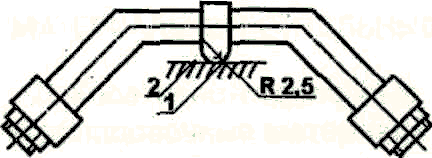 Устройство для вдавливания шарика:1 — сферическая часть (шарик): 2 — образецСОДЕРЖАНИЕ1 Область применения 2 Термины и определения3 Нормативные ссылки4 Требования пожарной безопасности5 Испытания устройств защитного отключенияПриложение 1 Функциональные характеристики УЗО-ДПриложение 2 Устройство для вдавливания шарикаНаименованиеЗначение, ммВоздушные зазоры1. Между находящимися под напряжением частями, разъединенными, когда УЗО-Д разомкнуто32. Между находящимися под напряжением частями различных полюсов33. Между находящимися под напряжением частями и:— металлическими органами управления;3— винтами и другими средствами крепления крышек, которые должны удаляться при монтаже УЗО-Д;3— поверхностью, на которой монтируется основание;6 (3)— винтами и другими средствами крепления6 (3)— прочими доступными металлическими частями3Расстояние утечки1. Между находящимися под напряжением частями, разъединенными, когда УЗО-Д замкнуто32. Между находящимися под напряжением частями различных полюсов4Для УЗО-Д с номинальным напряжением не более 250 В33. Между токоведущими частями и:— металлическими органами управления;3— доступными металлическими частями3Номер пунктаНомер пунктаИспытаниеТребованиеМетод испытаний1. Испытание УЗО-Д на соответствие требованиям, предъявляемым к функциональным характеристикам:— испытание на возможность автоматического повторного включения4.1.25.3— испытание на возможность отключения потребителя от сети при снятии напряжения сети4.1.35.4— испытание при отклонениях напряжения питания электрической сети:а) испытание УЗО-Д при отсутствии тока нагрузки4.1.55.5.14.1.64.1.8б) испытание УЗО-Д при номинальном токе нагрузки4.1.55.5.24.1.64.1.8— испытание при повышенной температуре окружающей среды4.1.75.62. Испытание электроизоляционных и конструкционных материалов:— испытание на теплостойкость4.2.15.7.1— испытание пламенем горелки Бунзена4.2.25.7.2— испытание нагретой проволокой4.2.35.7.3— испытание на плохой контакт при помощи накальных элементов 4.2.35.7.4— испытание на сопротивление образованию токоведущих мостиков4.2.55.7.5№ п.п.Наименование технического параметраЗначение технического параметра1Номинальное напряжение Un, В220; 3802Номинальный ток нагрузки In, А6; 16; 25; 32; 40; 63; 80; 100; 125; 2003Номинальный отключающий дифференциальный ток In, А0,01; 0,03; 0.1; 0,3; 0,54Номинальный неотключающий дифференциальный ток Inо, А0,5 In5Предельное значение неотключающего тока в условиях сверхтоков Inm, А6 In6Номинальная включающая и отключающая способность Im, А10 In или 500 А (выбирается большее значение)7Номинальная включающая и отключающая способность по дифференциальному току Im10 In или 500 А (выбирается большее значение)8Номинальный условный ток короткого замыкания Inc, А1500; 3000; 6000;10 0009Номинальный условный дифференциальный ток короткого замыкания Ic, А1500; 3000;6000;10 00010Номинальное время отключения Тn, с0,5 при In;0,15при 2 In;0,04 при 5 In или 500 А